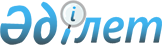 О повышении ставок единого земельного налога
					
			Утративший силу
			
			
		
					Решение маслихата района имени Габита Мусрепова Северо-Казахстанской области от 19 июня 2015 года № 36-3. Зарегистрировано Департаментом юстиции Северо-Казахстанской области 24 июля 2015 года № 3326. Утратило силу решением маслихата района имени Габита Мусрепова Северо-Казахстанской области от 5 февраля 2018 года № 19-3
      Сноска. Утратило силу решением маслихата района имени Габита Мусрепова Северо-Казахстанской области от 05.02.2018 № 19-3 (вводится в действие по истечении десяти календарных дней после дня его первого официального опубликования).

      В соответствии с пунктом 1 статьи 444 Кодекса Республики Казахстан от 10 декабря 2008 года "О налогах и других обязательных платежах в бюджет" (Налоговый кодекс), маслихат района имени Габита Мусрепова Северо-Казахстанской области РЕШИЛ:

      1. Повысить ставки единого земельного налога в десять раз на не используемые в соответствии с земельным законодательством Республики Казахстан земли сельскохозяйственного назначения.

      2. Настоящее решение вводится в действие по истечении десяти календарных дней после дня его первого официального опубликования.
					© 2012. РГП на ПХВ «Институт законодательства и правовой информации Республики Казахстан» Министерства юстиции Республики Казахстан
				
      Председатель 
ХХХVІ сессии маслихата 
района имени Габита Мусрепова
Северо-Казахстанской области

Б. Досмагамбетов

      Cекретарь маслихата района
имени Габита Мусрепова
Северо-Казахстанской области

Б. Искакова

      "СОГЛАСОВАНО"
Руководитель республиканского
государственного учреждения
"Управление государственных
доходов по району
имени Габита Мусрепова
Департамента 
государственных доходов по 
Северо-Казахстанской области
Комитета 
государственных доходов
Министерства финансов
Республики Казахстан"
19 июня 2015 года

М. Агажанов
